Mindener Stadtwerke helfen SVKT07 beim Duschen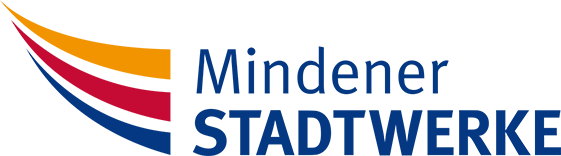 Intelligente Photovoltaik-Anlage wärmt das Wasser und spart 6000 Kilo CO2 pro JahrPartetzke: „MSW kümmert sich um die Menschen hier“Bildangebot: www.pk-server.de/F-MSW-SVKT07-KOOP-2018Von links nach rechts: Matthias Partetzke Geschäftsführer Mindener Stadtwerke steht zusammen mit Hendrik Beste und Dieter Rademacher vom SVKT07 vor dem neuen Vereinsheim. Die Mindener Stadtwerke helfen dem Verein durch eine intelligente Duschwasser-Heiztechnik, in den nächsten Jahren erheblich Geld und CO2 einzusparen.Minden / Kutenhausen. Die Mindener Stadtwerke und der SV Kutenhausen / Todtenhausen sind eine Kooperation eingegangen, die auf lange Sicht angelegt ist. Dabei geht es um die kostengünstige und ökologisch sinnvolle Lösung für das im neuen Sportheim genutzte Duschwasser. So haben die Stadtwerke für die Sportler eine technische Lösung geschaffen, die das Duschwasser mit Sonnenlicht aufheizt. Nur an Tagen ohne ausreichenden Sonnenschein wird Energie aus dem Stromnetz und aus einer Erdgasbrenntherme zugeliefert. Jährlich werden auf diese Weise rund 6000 Kilogramm CO2 eingespart.„Wir sind nicht nur der Versorger für die Heimat, wir kümmern uns auch um die Menschen hier. Deswegen freut es mich besonders, dass wir mit diesem Projekt zweierlei zeigen können: unsere technische Kompetenz und unser Engagement als Unterstützer für Vereine“, sagt Matthias Partetzke. Hendrik Beste, 1. Vorsitzender des SVKT07: „Das ist mal eine sehr besondere und hilfreiche Art des Sponsorings, für das wir sehr dankbar sind. Das eingesparte Geld können wir gut für unsere große Jugendabteilung verwenden, um noch weitere Projekte voranzubringen.“Hintergrund der Aktion ist der Neubau des Vereinsgebäudes. Hierzu fand im Mai 2018 ein erstes Gespräch zwischen dem 1. Vorsitzenden des SVKT07, Hendrik Beste, und dem neuen Geschäftsführer der Mindener Stadtwerke, Matthias Partetzke statt. Kurze Zeit später stand das Konzept. Inzwischen liegen die Photovoltaik-Paneele auf dem Dach und die Technik-Komponenten sind installiert. Die technischen Anlagen werden von den Mindener Stadtwerken errichtet und betrieben.Über die Mindener Stadtwerke Die Mindener Stadtwerke GmbH versorgt in und um Minden rund 13.000 Haushalte mit Strom und Gas. Trinkwasser liefert die Schwesterfirma Mindener Wasser GmbH für rund 15.000 Haushalte. Die Mindener Stadtwerke haben derzeit 45 Mitarbeiter und erwirtschafteten im Jahre 2017 einen Umsatz von ca. 21 Mio. Euro. Das Unternehmen wurde 2013 gegründet und ist zu 100 Prozent in kommunalem Besitz. Eigentümer sind die Stadt Minden mit 51% und die Stadtwerke Hameln mit 49%.  Geschäftsführer ist Matthias Partetzke.KontaktdatenIntern Mindener Stadtwerke GmbHGroßer Domhof  3 | 32423 MindenTelefon: 0571 / 829-773-345fuchs@mindener-stadtwerke.de ExternPRÜNTE & KOLLEGEND-59494 Soest | Schonekindstr. 29Fon 02921 785747  info@pruente-kollegen.de